DEMOS-StrasbourgOrchestre d’enfants 2e année 2019-2020Enjeux principaux de cette 2e année : Après 1 an de pratique musicale, dont 6 mois d’apprentissage instrumental, les 117 enfants de DEMOS-Strasbourg vont, pour cette 2e année de projet, aborder l’écriture et la lecture musicale et jouer et chanter une œuvre (en l’occurrence 2 œuvres) issue(s) du répertoire des musiques traditionnelles.Programme musical du spectacle musical de juin 2020 à StrasbourgTrame du concert : suivre le trajet du train de luxe l’Orient Express qui initialement reliait l’Europe de l’Est à l’Europe de l’Ouest. Pour s’immerger dans l’ambiance du voyage en train, s’ajouteront des transitions musicales entre chaque pièce du programme ci-dessous. Dans ces transitions, nous travaillerons avec les enfants à retranscrire l’ambiance sonore d’un hall de gare (annonces, brouhaha …), d’un train en marche (du démarrage à son arrêt) etc.Introduction « Hall de gare »El Helwa Di (enfants jouent, chantent + percussions corporelles), arrangé par Karam Al Zouhir TransitionIntermezzo de la suite d’Harry Janos – Zoltàn Kodàly (ne jouent que les professionnels)TransitionChoral Saint Antoine – Joseph Haydn (enfants jouent)TransitionArrangement de chants traditionnels alsaciens (enfants chantent et dansent) Un mot sur la pièce El Helwa Di de Jaram Al Zouhir :El Hélwa Di, est une chanson composée par Sayed Darwich (1892-1923) et écrite par l’écrivant et parolier Badie' Khayri (1893-1966). La chanson parle de la joie de vivre, du bien être malgré la vie qui n'est pas facile et le fait qu’ils ne possédaient pas d'argent. Nous pouvons toujours être contents même si nous sommes pauvres. Cette chanson montre aussi l'importance de la patience, de se lever tôt le matin et d'être serein. La pièce arrangée pour l'orchestre, un chanteur, un oud et une percussion arabe, possède des modes de jeux expérimentaux, des enjeux rythmiques avec les deux body claps superposés, et un défi linguistique pour bien prononcer les paroles arabes à l’égyptienne. Cependant l'orchestration est bien inspirée de la période romantique occidentale. C'est un choix fait par l'arrangeur pour croiser la musique orientale avec l'harmonie romantique du 19e siècle. 

Les liens: - https://www.youtube.com/watch?v=OEwuEg9smAM  (une version ancienne) - https://www.youtube.com/watch?v=jXrfO9ywEZk (pour danser plutôt) Un mot sur le medley de chants alsaciens :Dans ce medley, nous retrouvons les airs suivants : D'r Hans im Schnokeloch, Les sept pas de Munster et Rutsch hin, rutsch her.La première chanson explique la dualité politique franco-germanique que résume aussi le fameux proverbe alsacien de 1870 : "Français ne peux, Allemand ne veux, Alsacien suis".
D' Hans em Schnòkeloch (Jean du trou à moustiques) a tout ce qu'il veut
Et ce qu'il a, il n'en veut pas
Et ce qu'il veut, il ne l'a pas
D' Hans em Schnòkeloch (Jean du trou à moustiques) a tout ce qu'il veutLa deuxième chanson est une danse ancienne basée sur le chiffre 7, chiffre magique apparaissant dans le titre, les paroles ou le rythme des chansons.
Cette danse, fort répandue en Alsace et dans toute l’Europe occidentale, connaît de nombreuses variantes. Elle s’apparente à la famille des danses construites sur le mouvement de « l’aller-retour », les déplacements « en avant en arrière » ou latéraux. Les figures des danses exécutées par couple sont suivies d’un refrain dansé en rond, soit d’une polka, d’une double polka, d’une sauteuse (Hoppler), d’une chaîne en double huit, ou même d’une valse selon l’arrangement musical.La troisième fait aussi référence à une danse qui s'apparente aux "Wechselhupftänzen" et aux "Spreizhupftänzen", danses s’exécutant à partir de sauts peu élégants, en ciseaux ou les pieds écartés. Jusqu’au 16e siècle, ces rondes se dansaient à l'occasion de baptêmes ou de réunions spécifiques de femmes et en particulier à Carnaval, où toutes les corporations avaient droit aux réjouissances.Nos « arrêts musicaux » correspondent à un arrêt de l’Orient Express : Syrie, Hongrie (Budapest), Autriche (Vienne) et France (Alsace, et Strasbourg plus particulièrement).  Il existe beaucoup d’autres arrêts dans d’autres villes et pays que ceux que nous avons choisi, vous pouvez vous emparer d’une destination autre que les nôtres.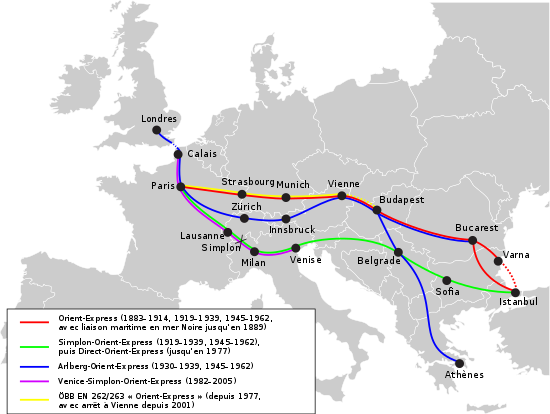 Idées de références en lien avec le sujet, à usage pédagogique et non-exhaustif :Travailler sur les compositeurs et/ou répertoire contemporain à notre programme : J.Haydn et Z.Kodàly, et les musiques traditionnelles alsaciennes et égyptiennes/syriennes/arabesTransversalité avec la géographie et l’histoire bien sûr.En littérature, notamment : Agatha Christie avec 2 romans qui s’y déroulent « Le crime de l’Orient-Express » et « Avez-vous tout ce que vous voulez ? » mais aussi Ian Fleming et « Bons baisers de Russie » pour ne citer que les plus connus.Sans oublier le cinéma : Dracula prend l’Orient Express dans le film de Bram Stoker de 1897, et la musique « plus pop » évidemment (ex : Jean-Michel Jarre a écrit la chanson « Orient Express » en 1982)A destination des professeurs des écoles :2 exemples de jeux à relayer en classe : Le passe rythme : but du jeu = transmettre un message rythmique en tapotant discrètement sur le dos du voisin, qui le relayera lui-même au suivant. Disposition au choix : cercle ou ligne.La machine à sons : chaque participant va, à tour de rôle s’installer au cœur de la machine avec un son et un geste qui lui est propre et le garder jusqu’à ce que la machine soit complète. Veiller à la cohésion et/ou l’interaction son-geste. Possible fin : déconstruction 1 à 1 en sens inverse de la construction (dernier arrivé repart) ; ou accélération et augmentation du volume sonore jusqu’à « explosion »  de cette machine.Pour plus de détails cf vidéo :MACHINE A SONS TRAIN : https://drive.google.com/file/d/1MNE3iCRfCoAbUlyWa1UMMyryCr2GNq8M/view?usp=sharingMACHINE A SONS IMPLOSION :  https://drive.google.com/file/d/1W3TPU4zcT5bMYgagTtZlyqc2WeOfNops/view?usp=sharingLE PASSE RYTHME :  https://drive.google.com/open?id=1QEetZZfwhckvlty0vFElpx8U5K-UoA11